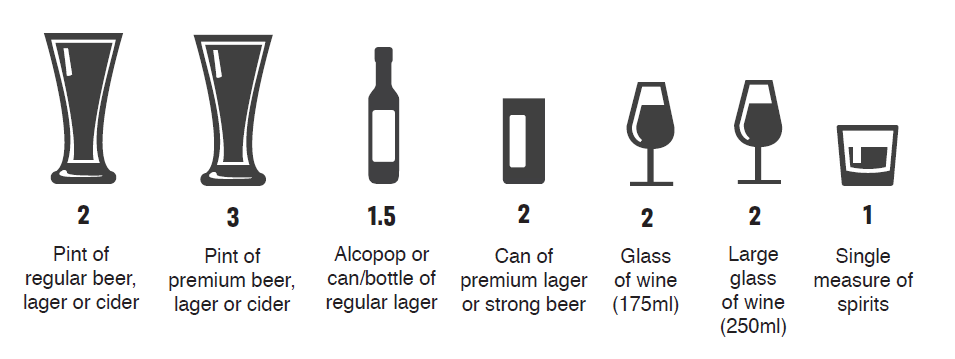 Emergency ContactEmergency ContactFull name: Full name: Relationship:Mobile:Smoking StatusSmoking StatusSmoking StatusNever SmokedCurrent Smoker (Please specify)Ex-SmokerAlcohol StatusAlcohol StatusNo – I don’t drink alcoholYes – I drink alcohol (units per week?)AllergiesAllergiesNo – I have no known allergiesYes – I have allergies (please specify)Family HistoryFamily HistoryFamily HistoryFamily HistoryCardiovascularHypertensionAsthmaCancerDiabetes Type 1Diabetes Type 2Lung DiseaseSickle CellAnaemiaMental HealthOtherNo Family HistoryPlease provide us with any significant health conditions you may have: Please provide us with any significant health conditions you may have: Please provide us with any significant health conditions you may have: Please provide us with any significant health conditions you may have: Please provide us with any mediation you are currently being prescribed: Please provide us with any mediation you are currently being prescribed: Please provide us with any mediation you are currently being prescribed: Please provide us with any mediation you are currently being prescribed: EthnicityEthnicityEthnicityEthnicityWhite – BritishMixed – White and Black AfricanBlack – BritishAsian – IndianWhite – IrishMixed – White and AsianBlack – AfricanAsian – PakistaniWhite – ScottishMixed – Any other Mixed backgroundBlack – CaribbeanAsian – BritishOther (Specify):Other (Specify):Other (Specify):Other (Specify):LanguageLanguageMain spoken language:Will you require an interpreter?Summary Care Record SharingSummary Care Record SharingSummary Care Records (SCR) – information for patients  SummaryAsk the doctor to include additional information on your SCRProtecting your SCR informationOpting outMore information on your health recordsThe information in your records can include your:Name, age and addressHealth conditionsTreatments and medicinesAllergies and past reactions to medicationsTest, scans and x-ray resultsLifestyle information, such as whether you smoke or drink Hospital admission and discharge information Find out about the types of records and how to access themPlease ask reception for a copy of the information regarding SCR and Opting outSummary Care Records (SCR) – information for patients  SummaryAsk the doctor to include additional information on your SCRProtecting your SCR informationOpting outMore information on your health recordsThe information in your records can include your:Name, age and addressHealth conditionsTreatments and medicinesAllergies and past reactions to medicationsTest, scans and x-ray resultsLifestyle information, such as whether you smoke or drink Hospital admission and discharge information Find out about the types of records and how to access themPlease ask reception for a copy of the information regarding SCR and Opting outExpress consent for medication, allergies, and adverse reactions onlyExpress consent for medication, allergies, and adverse reactions onlyExpress consent for medication, allergies, and adverse reactions, AND additional informationExpress consent for medication, allergies, and adverse reactions, AND additional informationSignature: Date:CarersCarersCarersCarersAre you cared for by a friend or relative?YesYesNoWhat is the relationship to the person who cares for you?What is the relationship to the person who cares for you?What is the relationship to the person who cares for you?What is the relationship to the person who cares for you?Are you a carer for a friend or relative? YesYesNoWhat is the relationship to the person who you care for?What is the relationship to the person who you care for?What is the relationship to the person who you care for?What is the relationship to the person who you care for?Signature: Signature: Date:Date: